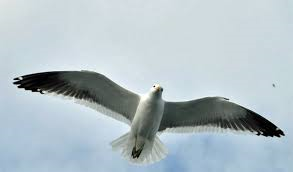 SEAGULL
SOIL            ROCKSFOREST          RIVERESTUARY           FIELDFRESHWATER  PUDDLESALTWATER  PUDDLESEA               DESERTMOUNTAIN